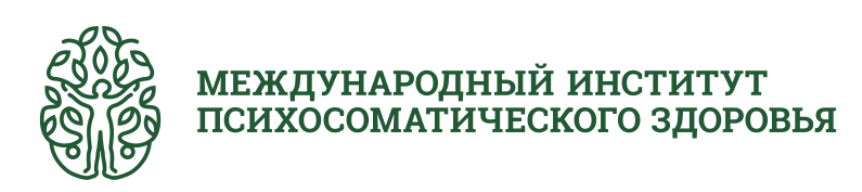 ПОЛОЖЕНИЕ О ПОДАРОЧНЫХ СЕРТИФИКАТАХ НА ОКАЗАНИЕ УСЛУГ ПСИХОЛОГИЧЕСКОЙ ПОМОЩИ (ПСИХОЛОГИЧЕСКОГО КОНСУЛЬТИРОВАНИЯ) И МЕДИЦИНСКИХ УСЛУГ ООО «МЕЖДУНАРОДНЫЙ ИНСТИТУТ ПСИХОСОМАТИЧЕСКОГО  ЗДОРОВЬЯ» («МИПЗ»).  1. ОБЩИЕ ПОЛОЖЕНИЯ 1.1. Настоящее Положение разработано с целью повышения качества сервиса и устанавливает правила приобретения услуг психологической помощи и медицинских услуг с использованием подарочных сертификатов, выпускаемых ООО «МИПЗ» (далее — клиника «МИПЗ»). 1.2. Памятка по приобретению, использованию и изменению условий действия подарочных сертификатов размещена на Интернет-сайте https://mipz.ru/, а также на информационных стендах в клинике «МИПЗ».1.3. Данное Положение вводится с момента подписания. 2.ТЕРМИНЫ И ОПРЕДЕЛЕНИЯ2.1. Подарочный сертификат – это документ, удостоверяющий право держателя получить в клинике «МИПЗ» медицинские услуги и услуги психологического консультирования на сумму, равную номинальной стоимости этого сертификата, посредством его обмена на услугу.2.2. Покупатель сертификата – лицо, оплатившее денежными средствами Подарочный сертификат в определенном им размере, в зачет оплаты медицинских услуг, реализуемых в клинике «МИПЗ», и предоставившее любому третьему лицу право получить медицинские услуги посредством обмена Подарочного сертификата на выбранную медицинскую услугу. 2.3. Держатель сертификата – лицо, обратившееся в клинику «МИПЗ» и оплачивающее медицинские услуги с использованием сертификата. 2.4. Номинал подарочного сертификата – это исчисляемая в российских рублях сумма, внесенная за Подарочный сертификат, в счет оплаты медицинских услуг, приобретаемых у клиники «МИПЗ». Подарочный сертификат не пополняемый, номинал подарочного сертификата не подлежит изменению. 2.5. Срок действия подарочного сертификата – бессрочный. 2.6. Услуги – это  медицинские услуги и услуги психологического консультирования 3. ПОРЯДОК ПРИОБРЕТЕНИЯ ПОДАРОЧНОГО СЕРТИФИКАТА 3.1. Подарочные сертификаты приобретаются на платной основе за наличный и/или безналичный расчет и используются для оплаты услуг, имеющихся в наличии на момент предъявления Подарочного сертификата клиники. 3.2. Номинальная стоимость Подарочного сертификата подтверждает право Держателя данного Подарочного сертификата на получение услуг клиники  на сумму, соответствующую указанной на Подарочном сертификате. 3.3. Минимальная сумма подарочного сертификата составляет 1000 (одна тысяча) рублей. Максимальная стоимость не ограничена. 3.4. При продаже Подарочного сертификата Покупателю выдается кассовый чек, с целью материального учета медицинских услуг (диагностика, лечение) и защиты прав потребителей. 3.5. Подарочный сертификат активируется в день его продажи. 3.6. Подарочный сертификат возврату и обмену на денежный эквивалент не подлежит, денежные средства, уплаченные за него, не возвращаются. 3.8. Подробная информация. Подарочный сертификат имеет:  - индивидуальный номер;- сумму. 3.9. Покупатель Подарочного сертификата имеет право подарить, либо иным образом передать Подарочный сертификат третьему лицу. 4. УСЛОВИЯ ИСПОЛЬЗОВАНИЯ ПОДАРОЧНОГО СЕРТИФИКАТА 4.1. Подарочные сертификаты принимаются к использованию в клинике «МИПЗ» в соответствии с условиями настоящего Положения. Клиника обязуется оказать услугу из имеющихся в наличии на момент предъявления Подарочного сертификата любому лицу, предъявившему указанный Подарочный сертификат вне зависимости от личности предъявителя (Держателя Подарочного сертификата) и оснований получения. Подарочного сертификата предъявителем на следующих условиях: - подарочный сертификат может быть предъявлен совершеннолетним дееспособным лицом; - подарочный сертификат может быть предъявлен несовершеннолетним лицом только совместно с одним из родителей (законных представителей). 4.2. В соответствии с Подарочным сертификатом ООО «МИПЗ» исполняет в пользу лица, предъявившего Подарочный сертификат и заявившего о своем праве (Держателя Подарочного сертификата), необходимые действия по оказанию услуги в пределах номинальной стоимости Подарочного сертификата, предъявленного к исполнению. Стоимость определяется в соответствии с прейскурантом, действующим в ООО «МИПЗ» на момент предъявления Подарочного сертификата. 4.3. Вся номинальная стоимость Подарочного сертификата используется при покупке  услуг бессрочно. 4.4. При обмене Подарочных сертификатов на услуги возможны три ситуации: - стоимость услуги равна номиналу сертификата; - стоимость услуги больше номинала. В случае если суммарная стоимость выбранных услуг превышает номинальную стоимость, указанную на Подарочном сертификате, разница доплачивается Держателем Подарочного сертификата наличными денежными средствами в кассу ООО «МИПЗ» и/или в форме безналичного расчета. Держателю Подарочного сертификата выдается кассовый чек на стоимость услуг, превышающую номинальную стоимость сертификата;- стоимость услуги меньше номинала. В случае если суммарная стоимость выбранных услуг меньше номинальной стоимости, указанной на Подарочном сертификате, то образовавшаяся разница Держателю Подарочного сертификата не выплачивается. Данная разница зачисляется на личный счет Держателя Подарочного сертификата. Подарочный сертификат аннулируется. 4.5. Подарочный сертификат подлежит изъятию в момент проведения оплаты или получения услуги. 4.6. Допускается оплата Подарочным сертификатом услуг, участвующих в акциях ООО «МИПЗ». 4.7. Допускается суммирование нескольких Подарочных сертификатов для совершения единовременной покупки. 5. ДОПОЛНИТЕЛЬНЫЕ УСЛОВИЯ 5.1. ООО «МИПЗ» оставляет за собой право вносить любые изменения в настоящее Положение о Подарочных сертификатах в любое время в одностороннем порядке. Информация об изменениях условий размещается и доступна на сайте https://mipz.ru/ и в регистратуре клиники «МИПЗ» (ООО «МИПЗ») по телефонам, указанным на интернет-сайте. Держатель Подарочного сертификата должен самостоятельно отслеживать изменения в правилах обращения Подарочного сертификата.Руководитель ООО «МИПЗ»                                       _____________________                                                                                           подпись/расшифровка                                                                                                                  м.п. 